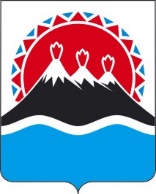 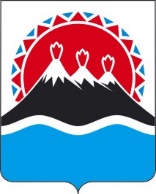 РЕГИОНАЛЬНАЯ СЛУЖБАПО ТАРИФАМ И ЦЕНАМ КАМЧАТСКОГО КРАЯПОСТАНОВЛЕНИЕВ соответствии с Федеральным законом от 07.12.2011 № 416-ФЗ 
«О водоснабжении и водоотведении», постановлением Правительства Российской Федерации от 13.05.2013 № 406 «О государственном регулировании тарифов в сфере водоснабжения и водоотведения», приказом ФСТ России от 27.12.2013 № 1746-э «Об утверждении Методических указаний по расчету регулируемых тарифов в сфере водоснабжения и водоотведения», Законом Камчатского края от 22.11.2022 № 155 «О краевом бюджете на 2023 год и на плановый период 2024 и 2025 годов», постановлением Правительства Камчатского края от 07.04.2023 № 204-П «Об утверждении Положения о Региональной службе по тарифам и ценам Камчатского края», протоколом Правления Региональной службы по тарифам и ценам Камчатского края от ХХ.11.2023 № ХХХ, по инициативе Региональной службы по тарифам и цена Камчатского края.ПОСТАНОВЛЯЮ:Утвердить производственную программу МУП «Водоканал Усть-Камчатского сельского поселения» в сфере водоснабжения потребителям Усть-Камчатского сельского поселения Усть-Камчатского муниципального района на 2024-2028 годы согласно приложению 1.Утвердить производственную программу МУП «Водоканал Усть-Камчатского сельского поселения» в сфере водоотведения потребителям Усть-Камчатского сельского поселения Усть-Камчатского муниципального района на 2024-2028 годы согласно приложению 2.Утвердить долгосрочные параметры регулирования МУП «Водоканал Усть-Камчатского сельского поселения» для установления тарифов на питьевую воду (питьевое водоснабжение) для потребителей Усть-Камчатского сельского поселения Усть-Камчатского муниципального района на 2024-2028 годы согласно приложению 3. Утвердить долгосрочные параметры регулирования МУП «Водоканал Усть-Камчатского сельского поселения» для установления тарифов на водоотведение для потребителей Усть-Камчатского сельского поселения Усть-Камчатского муниципального района на 2024-2028 годы согласно приложению 4.Утвердить и ввести в действие тарифы на питьевую воду (питьевое водоснабжение) для потребителей Усть-Камчатского сельского поселения Усть-Камчатского муниципального района на 2024-2028 годы согласно приложению 5.Утвердить и ввести в действие тарифы на водоотведение для потребителей Усть-Камчатского сельского поселения Усть-Камчатского муниципального района на 2024-2028 годы согласно приложению 6.7. Настоящее постановление вступает в силу с 1 января 2024 года.Приложение 1 к постановлению Региональной службы по тарифам и ценам Камчатского краяот ХХ.11.2023 № ХХХПроизводственная программа МУП «Водоканал Усть-Камчатского сельского поселения» на питьевую воду (питьевое водоснабжение) для потребителей Усть-Камчатского сельского поселения Усть-Камчатского муниципального района на 2024-2028 годыРаздел 1. Паспорт регулируемой организацииРаздел 2. Планируемый объем подачи питьевого водоснабженияРаздел 3. Перечень плановых мероприятий по повышению эффективности деятельности организации коммунального комплексаРаздел 4. Объем финансовых потребностей, необходимых для реализации производственной программы в сфере питьевого водоснабженияРаздел 5. График реализации мероприятий производственной программы в сфере питьевого водоснабженияРаздел 6. Плановые показатели надежности, качества и энергетической эффективности централизованных систем водоснабжения».Приложение 2к постановлению Региональной службыпо тарифам и ценам Камчатского края от ХХ.11.2022 № ХХПроизводственная программа МУП «Водоканал Усть-Камчатского сельского поселения» в сфере водоотведения в Усть-Камчатском сельском поселении Усть-Камчатского муниципального района на 2021-2023 годыРаздел 1. Паспорт регулируемой организацииРаздел 2. Планируемый объем принимаемых сточных водРаздел 3. Перечень плановых мероприятий по повышению эффективности деятельности организации коммунального комплексаРаздел 4. Объем финансовых потребностей, необходимых для реализации производственной программы в сфере водоотведенияРаздел 5. График реализации мероприятий производственной программы в сфере водоотведенияРаздел 6. Плановые показатели надежности, качества и энергетической эффективности централизованных систем водоотведения».Приложение 3к постановлению Региональной службыпо тарифам и ценам Камчатского края от хх.11.2023 № ххДолгосрочные параметры регулирования для МУП «Водоканал Усть-Камчатского сельского поселения» для установления тарифов на питьевую воду (питьевое водоснабжение) для потребителей Усть-Камчатского сельского поселения Усть-Камчатского муниципального района на 2024-2028 годыПриложение 4к постановлению Региональной службыпо тарифам и ценам Камчатского края от хх.11.2023 № ххДолгосрочные параметры регулирования для МУП «Водоканал Усть-Камчатского сельского поселения» для установления тарифов на водоотведение для потребителей Усть-Камчатского сельского поселения Усть-Камчатского муниципального района на 2024-2028 годыПриложение 5к постановлению Региональной службыпо тарифам и ценам Камчатского края от ХХ.11.2023 № ХХТарифы на питьевую воду (питьевое водоснабжение) МУП «Водоканал Усть-Камчатского сельского поселения» потребителям Усть-Камчатского сельского поселения Усть-Камчатского муниципального районаЭкономически обоснованные тарифы для потребителей ».Приложение 6к постановлению Региональной службыпо тарифам и ценам Камчатского края от ХХ.11.2023 № ХХТарифы на водоотведение МУП «Водоканал Усть-Камчатского сельского поселения» потребителям Усть-Камчатского сельского поселения Усть-Камчатского муниципального района1. Экономически обоснованные тарифы для потребителей [Дата регистрации] № [Номер документа]г. Петропавловск-КамчатскийОб утверждении тарифов на питьевую воду (питьевое водоснабжение) и водоотведение МУП «Водоканал Усть-Камчатского сельского поселения» потребителям Усть-Камчатского сельского поселения Усть-Камчатского муниципального района на 2024-2028 годыРуководитель[горизонтальный штамп подписи 1]М.В. Лопатникова№ п/пРегулируемая организация, в отношении которой разработана производственная программаУполномоченный
орган, утверждающий производственную программуПериод реализации производ-ственной программы1.Наименование полное / 
сокращенноеМуниципальное унитарное предприятие «Водоканал Усть-Камчатского сельского поселения» / МУП «Водоканал УКСП»Региональная служба по тарифам и ценам Камчатского края2024-2028 годы2. Юридический адрес / фактический адресул. 60 лет Октября, 24, п. Усть–Камчатск, Камчатский край 684415 / ул. 60 лет Октября, 24, п. Усть–Камчатск, Камчатский край 684415Ленинградская ул., 118, г. Петропавловск-Камчатский, 6830032024-2028 годыN 
п/пПоказатели
производственной программыЕдиницы
измерения2024год2025год2026 год2027 год2028 год1234561. Объем реализации услуг, в том числе по потребителям: тыс. м3425,00425,00425,00425,00425,001.1- населению тыс. м3123,147123,147123,147123,147123,1471.2- бюджетным потребителям тыс. м320,71520,71520,71520,71520,7151.3- прочим потребителям тыс. м3281,138281,138281,138281,138281,138N 
п/пНаименование 
мероприятияСрок реализации мероприятийФинансовые
потребности 
на реализацию
мероприятий, 
тыс. руб.Ожидаемый эффектОжидаемый эффектN 
п/пНаименование 
мероприятияСрок реализации мероприятийФинансовые
потребности 
на реализацию
мероприятий, 
тыс. руб.наименование 
показателятыс. руб./%123456Мероприятия1. Текущий ремонт и техническое обслуживание объектов централизованных систем водоснабжения либо объектов, входящих в состав таких систем2024 год2268,66Обеспечение бесперебойной работы объектов водоснабжения, качественного предоставления услуг 2268,661. Текущий ремонт и техническое обслуживание объектов централизованных систем водоснабжения либо объектов, входящих в состав таких систем2025 год2363,95Обеспечение бесперебойной работы объектов водоснабжения, качественного предоставления услуг 2363,951. Текущий ремонт и техническое обслуживание объектов централизованных систем водоснабжения либо объектов, входящих в состав таких систем2026 год2458,51Обеспечение бесперебойной работы объектов водоснабжения, качественного предоставления услуг 2458,511. Текущий ремонт и техническое обслуживание объектов централизованных систем водоснабжения либо объектов, входящих в состав таких систем2027 год2556,85Обеспечение бесперебойной работы объектов водоснабжения, качественного предоставления услуг 2556,851. Текущий ремонт и техническое обслуживание объектов централизованных систем водоснабжения либо объектов, входящих в состав таких систем2028 год3579,59Обеспечение бесперебойной работы объектов водоснабжения, качественного предоставления услуг 3579,59ИтогоN п/пПоказателиГодтыс. руб.12341.Необходимая валовая выручка202427909,712.Необходимая валовая выручка202529081,923.Необходимая валовая выручка202630245,204.Необходимая валовая выручка202731455,015.Необходимая валовая выручка202832713,21Nп/пНаименование мероприятияГодСрок выполнения мероприятий производственной программы (тыс. руб.)Срок выполнения мероприятий производственной программы (тыс. руб.)Срок выполнения мероприятий производственной программы (тыс. руб.)Срок выполнения мероприятий производственной программы (тыс. руб.)Nп/пНаименование мероприятияГод1 квартал2 квартал3 квартал4 квартал.12345671.Текущий ремонт и техническое обслуживание объектов централизованных систем водоснабжения либо объектов, входящих в состав таких систем2024746,48746,48497,65497,651.Текущий ремонт и техническое обслуживание объектов централизованных систем водоснабжения либо объектов, входящих в состав таких систем2025513,86513,86513,86513,861.Текущий ремонт и техническое обслуживание объектов централизованных систем водоснабжения либо объектов, входящих в состав таких систем2026529,07529,07529,07529,071.Текущий ремонт и техническое обслуживание объектов централизованных систем водоснабжения либо объектов, входящих в состав таких систем2027529,07529,07529,07529,071.Текущий ремонт и техническое обслуживание объектов централизованных систем водоснабжения либо объектов, входящих в состав таких систем2028529,07529,07529,07529,07N 
п/пНаименование показателяЕд. 
измерения2024 год2025 год2026 год2027 год2028123456781.Показатели качества питьевой воды1.1.Доля проб питьевой воды, подаваемой с источников водоснабжения, водопроводных станций или иных объектов централизованной системы водоснабжения в распределительную водопроводную сеть, не соответствующих установленным требованиям, в общем объеме проб, отобранных по результатам производственного контроля качества питьевой воды%1.2.Доля проб питьевой воды в распределительной водопроводной сети, не соответствующих установленным требованиям, в общем объеме проб, отобранных по результатам производственного контроля качества питьевой воды%2.Показатели надежности и бесперебойности водоснабженияПоказатели надежности и бесперебойности водоснабженияПоказатели надежности и бесперебойности водоснабженияПоказатели надежности и бесперебойности водоснабженияПоказатели надежности и бесперебойности водоснабжения2.1.Количество перерывов в подаче воды, зафиксированных в местах исполнения обязательств организацией, осуществляющей холодное водоснабжение, возникших в результате аварий, повреждений и иных технологических нарушений на объектах централизованной системы холодного водоснабжения, в расчете на протяженность водопроводной сети в годед./км3.Показатели энергетической эффективностиПоказатели энергетической эффективностиПоказатели энергетической эффективностиПоказатели энергетической эффективностиПоказатели энергетической эффективности3.1.Доля потерь воды в централизованных системах водоснабжения при транспортировке в общем объеме воды, поданной в водопроводную сеть%4,74,74,74,74,73.2.Удельный расход электрической энергии, потребляемой в технологическом процессе подготовки питьевой воды, на единицу объема воды, отпускаемой в сетькВт*ч/ куб. м---3.3.Удельный расход электрической энергии, потребляемой в технологическом процессе транспортировки питьевой воды, на единицу объема транспортируемой питьевой водыкВт*ч/ куб. м1,641,011,011,011,01№ п/пРегулируемая организация, в отношении которой разработана производственная программаУполномоченный
орган, утверждающий производственную программуПериод реализации производ-ственной программы1.Наименование полное / сокращенноеМуниципальное унитарное предприятие «Водоканал Усть-Камчатского сельского поселения» / МУП «Водоканал УКСП»Региональная служба по тарифам и ценам Камчатского края2024-2028 годы2. Юридический адрес/фактический адресул. 60 лет Октября, 24, п. Усть–Камчатск, Камчатский край 684415 / ул. 60 лет Октября, 24, п. Усть–Камчатск, Камчатский край 684415Ленинградская ул., 118, г. Петропавловск-Камчатский, 6830032024-2028 годыN 
п/пПоказатели 
производственной программыЕдиницы 
измерения20242025202620272028123456781. Объем реализации услуг, в том числе по потребителям: тыс. м3206,980206,980206,980206,980206,9801.1- населению  тыс. м3183,480183,480183,480183,480183,4801.2- бюджетным потребителям тыс. м316,80016,80016,80016,80016,8001.3- прочим потребителям тыс. м36,7006,7006,7006,7006,700N 
п/пНаименование 
мероприятияСрок реализации меропри-ятийФинансовые
потребности 
на реализацию
мероприятий, 
тыс. руб.Ожидаемый эффектОжидаемый эффектN 
п/пНаименование 
мероприятияСрок реализации меропри-ятийФинансовые
потребности 
на реализацию
мероприятий, 
тыс. руб.наименование 
показателятыс. руб./%123456Мероприятия1. Текущий ремонт и техническое обслуживание объектов централизованных систем водоотведения либо объектов, входящих в состав таких систем20242687,32Обеспечение бесперебойной работы объектов водоотведения, качественного предоставления услуг, поддержание и восстановление эксплуатационных свойств оборудования, сооружений и устройств систем водоотведения1. Текущий ремонт и техническое обслуживание объектов централизованных систем водоотведения либо объектов, входящих в состав таких систем20252774,84Обеспечение бесперебойной работы объектов водоотведения, качественного предоставления услуг, поддержание и восстановление эксплуатационных свойств оборудования, сооружений и устройств систем водоотведения1. Текущий ремонт и техническое обслуживание объектов централизованных систем водоотведения либо объектов, входящих в состав таких систем20262856,98Обеспечение бесперебойной работы объектов водоотведения, качественного предоставления услуг, поддержание и восстановление эксплуатационных свойств оборудования, сооружений и устройств систем водоотведения1. Текущий ремонт и техническое обслуживание объектов централизованных систем водоотведения либо объектов, входящих в состав таких систем20272856,98Обеспечение бесперебойной работы объектов водоотведения, качественного предоставления услуг, поддержание и восстановление эксплуатационных свойств оборудования, сооружений и устройств систем водоотведения1. Текущий ремонт и техническое обслуживание объектов централизованных систем водоотведения либо объектов, входящих в состав таких систем20282856,98Обеспечение бесперебойной работы объектов водоотведения, качественного предоставления услуг, поддержание и восстановление эксплуатационных свойств оборудования, сооружений и устройств систем водоотведенияИтого: N 
п/пПоказателиГодтыс. руб.12341.Необходимая валовая выручка202416750,852.Необходимая валовая выручка202517454,393.Необходимая валовая выручка202618152,574Необходимая валовая выручка202718878,685Необходимая валовая выручка202819633,83Nп/пНаименование мероприятияГодСрок выполнения мероприятий производственной программы (тыс. руб.)Срок выполнения мероприятий производственной программы (тыс. руб.)Срок выполнения мероприятий производственной программы (тыс. руб.)Срок выполнения мероприятий производственной программы (тыс. руб.)Nп/пНаименование мероприятияГод1 квартал2 квартал3 квартал4 квартал.12345671.Текущий ремонт и техническое обслуживание объектов централизованных систем водоотведения либо объектов, входящих в состав таких систем2024671,83671,83671,83671,831.Текущий ремонт и техническое обслуживание объектов централизованных систем водоотведения либо объектов, входящих в состав таких систем2025693,71693,71693,71693,711.Текущий ремонт и техническое обслуживание объектов централизованных систем водоотведения либо объектов, входящих в состав таких систем2026714,25714,25714,25714,251.Текущий ремонт и техническое обслуживание объектов централизованных систем водоотведения либо объектов, входящих в состав таких систем2027714,25714,25714,25714,251.Текущий ремонт и техническое обслуживание объектов централизованных систем водоотведения либо объектов, входящих в состав таких систем2028714,25714,25714,25714,25N 
п/пНаименование показателяНаименование показателяНаименование показателяЕд. 
измерения20242025202620272028122234561.Показатели надежности и бесперебойности водоотведенияПоказатели надежности и бесперебойности водоотведенияПоказатели надежности и бесперебойности водоотведенияПоказатели надежности и бесперебойности водоотведенияПоказатели надежности и бесперебойности водоотведенияПоказатели надежности и бесперебойности водоотведенияПоказатели надежности и бесперебойности водоотведения1.1.Удельное количество аварий и засоров в расчете на протяженность канализационной сети в годУдельное количество аварий и засоров в расчете на протяженность канализационной сети в годУдельное количество аварий и засоров в расчете на протяженность канализационной сети в годед./км 2.Показатели качества очистки сточных водПоказатели качества очистки сточных водПоказатели качества очистки сточных водПоказатели качества очистки сточных водПоказатели качества очистки сточных водПоказатели качества очистки сточных водПоказатели качества очистки сточных вод2.1.Доля сточных вод, не подвергающихся очистке, в общем объеме сточных вод, сбрасываемых в централизованные общесплавные или бытовые системы водоотведенияДоля сточных вод, не подвергающихся очистке, в общем объеме сточных вод, сбрасываемых в централизованные общесплавные или бытовые системы водоотведенияДоля сточных вод, не подвергающихся очистке, в общем объеме сточных вод, сбрасываемых в централизованные общесплавные или бытовые системы водоотведения%2.2.Доля поверхностных сточных вод, не подвергающихся очистке, в общем объеме поверхностных сточных вод, принимаемых в централизованную ливневую систему водоотведенияДоля поверхностных сточных вод, не подвергающихся очистке, в общем объеме поверхностных сточных вод, принимаемых в централизованную ливневую систему водоотведенияДоля поверхностных сточных вод, не подвергающихся очистке, в общем объеме поверхностных сточных вод, принимаемых в централизованную ливневую систему водоотведения%2.3.Доля проб сточных вод, не соответствующих установленным нормативам допустимых сбросов, лимитам на сбросы, рассчитанная применительно к видам централизованных систем водоотведения раздельно для централизованной общесплавной (бытовой) и централизованной ливневой систем водоотведенияДоля проб сточных вод, не соответствующих установленным нормативам допустимых сбросов, лимитам на сбросы, рассчитанная применительно к видам централизованных систем водоотведения раздельно для централизованной общесплавной (бытовой) и централизованной ливневой систем водоотведенияДоля проб сточных вод, не соответствующих установленным нормативам допустимых сбросов, лимитам на сбросы, рассчитанная применительно к видам централизованных систем водоотведения раздельно для централизованной общесплавной (бытовой) и централизованной ливневой систем водоотведения%3.Показатели энергетической эффективностиПоказатели энергетической эффективностиПоказатели энергетической эффективностиПоказатели энергетической эффективностиПоказатели энергетической эффективностиПоказатели энергетической эффективностиПоказатели энергетической эффективности3.1.Удельный расход электрической энергии, потребляемой в технологическом процессе очистки сточных вод, на единицу объема очищаемых сточных водУдельный расход электрической энергии, потребляемой в технологическом процессе очистки сточных вод, на единицу объема очищаемых сточных водУдельный расход электрической энергии, потребляемой в технологическом процессе очистки сточных вод, на единицу объема очищаемых сточных водкВт*ч/ куб. м3.2.Удельный расход электрической энергии, потребляемой в технологическом процессе транспортировки сточных вод, на единицу объема транспортируемых сточных водУдельный расход электрической энергии, потребляемой в технологическом процессе транспортировки сточных вод, на единицу объема транспортируемых сточных водУдельный расход электрической энергии, потребляемой в технологическом процессе транспортировки сточных вод, на единицу объема транспортируемых сточных водкВт*ч/ куб. м0,540,540,540,540,54№ п/пНаименование регулируемой организацииГодБазовый уровень операционных расходов, тыс. руб.Индекс эффективности операционных расходов, %Показатели энергосбережения и энергоэффективности (удельный расход энергетических ресурсов), кВт*ч/ тонну1МУП «Водоканал Усть-Камчатского сельского поселения»202412МУП «Водоканал Усть-Камчатского сельского поселения»202513МУП «Водоканал Усть-Камчатского сельского поселения»20264МУП «Водоканал Усть-Камчатского сельского поселения»20275МУП «Водоканал Усть-Камчатского сельского поселения»20281№ п/пНаименование регулируемой организацииГодБазовый уровень операционных расходов, тыс. руб.Индекс эффективности операционных расходов, %Показатели энергосбережения и энергоэффективности (удельный расход энергетических ресурсов), кВт*ч/ тонну1МУП «Водоканал Усть-Камчатского сельского поселения»202412МУП «Водоканал Усть-Камчатского сельского поселения»202513МУП «Водоканал Усть-Камчатского сельского поселения»20264МУП «Водоканал Усть-Камчатского сельского поселения»20275МУП «Водоканал Усть-Камчатского сельского поселения»20281№ п/пГод (период) Тарифы на питьевую воду (питьевое водоснабжение), руб./куб.мТарифы на питьевую воду (питьевое водоснабжение), руб./куб.м№ п/пГод (период) без НДСс НДС1.01.01.2024-30.06.202461,5573,861.01.07.2024-31.07.202461,5573,862.01.01.2025-30.06.202561,5573,862.01.07.2025-31.07.202561,5573,863.01.01.2026-30.06.202661,5573,863.01.07.2026-31.07.202661,5573,86401.01.2027-30.06.202761,5573,86401.07.2027-31.07.202761,5573,86501.01.2028-30.06.202861,5573,86501.07.2028-31.07.202861,5573,86№ п/пГод (период) Тарифы на водоотведение, руб./куб.мТарифы на водоотведение, руб./куб.м№ п/пГод (период) без НДСс НДС1.01.01.2024-30.06.202461,5573,861.01.07.2024-31.07.202461,5573,862.01.01.2025-30.06.202561,5573,862.01.07.2025-31.07.202561,5573,863.01.01.2026-30.06.202661,5573,863.01.07.2026-31.07.202661,5573,86401.01.2027-30.06.202761,5573,86401.07.2027-31.07.202761,5573,86501.01.2028-30.06.202861,5573,86501.07.2028-31.07.202861,5573,86